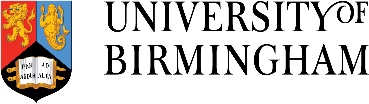 Car Parking Application Form 
 Fixed Monthly FeePersonal DetailsMr/Mrs/Ms/  		  	    Initials  		     SurnameDr/Prof/Other          						Staff ID Card Number 
UoB Email address: ……………………………………@bham.ac.uk
Department: Collect 	   Post to department 	      Post to home address (please advise below) Address:Vehicle Details - PLEASE PRINT CLEARLYRegistration 1         		       	     		Registration 2           Working Pattern (Charges are calculated on your contracted number of working days and not the number of days you may actually be parked on campus) 
By completing and returning this form you authorise car parking charges as indicated above to be deducted from your salary on a monthly basis.  Disabled Blue Badge Holders will be given free access to campus but should submit a copy of their Blue Badge with the application. The applicant should be aware that bringing a vehicle onto University property is subject to University Traffic Regulations  
this includes the issue of financial parking charges for unauthorised parking.Changes to personal and vehicle details should be notified immediately to Car Parking Records at the address below, The University will hold this data in a secure database accessible only by authorised members of staff. It will be retained whilst the applicant holds a valid parking barrier permit and will then be removed from the database. The data will be used for effective control, crime prevention, management and monitoring of parking and payments.Please return your completed form via e-mail to carparking@bham.ac.uk Number of Days WorkedMonthly FeePlease tick √ one optionPlease tick √ one option5 Day Week£18.334 Day Week£14.663 Day Week£11.002 Day Week£7.331 Day Week£3.66Term time only StaffPlease contact carparking@bham.ac.uk for a revised amountPlease contact carparking@bham.ac.uk for a revised amount